Конкурс детского рисунка «Парк моей мечты»В рамках проекта «Формирование комфортной городской среды» Администрацией Ремонтненского сельского поселения в марте 2022 года среди учащихся объявлен конкурс рисунков «Парк моей мечты». Его целью было поиск интересных идей благоустройства парка села Ремонтное.К данному конкурсу дети отнеслись основательно и творчески. Ребята нарисовали с помощью красок, фломастеров и цветных карандашей очень яркие и красочные рисунки. В своих работах ученики отобразили собственные представления о том, каким должен быть идеальный парк – парк мечты. В конкурсе нет победителей и проигравших, однако все рисунки будут рассмотрены и учтены при разработке дизайн-проекта парка села Ремонтное.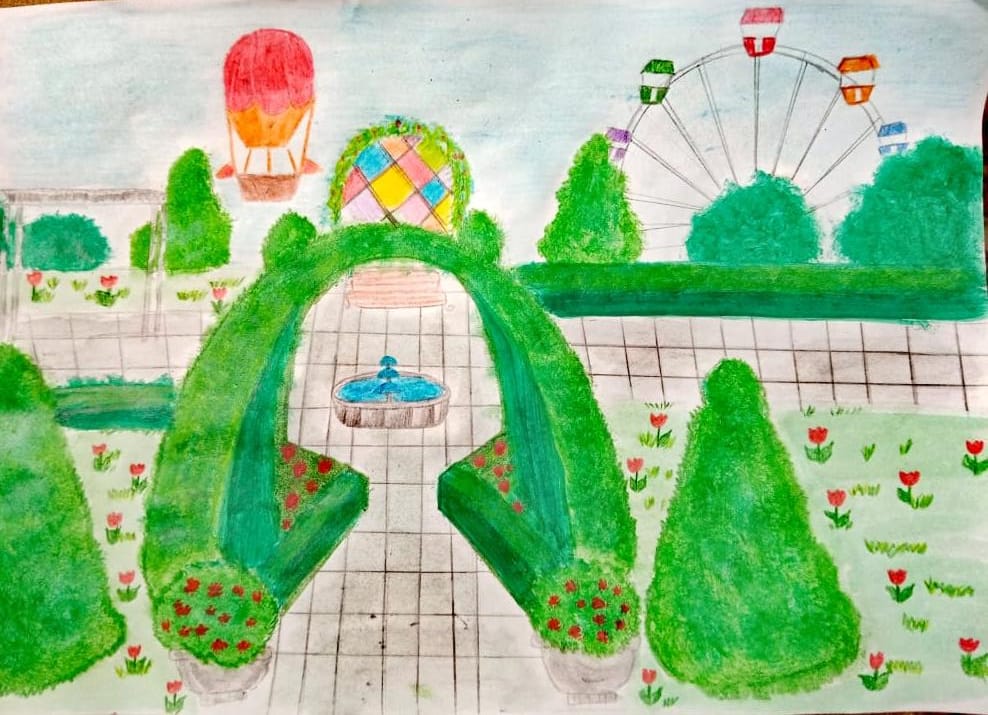 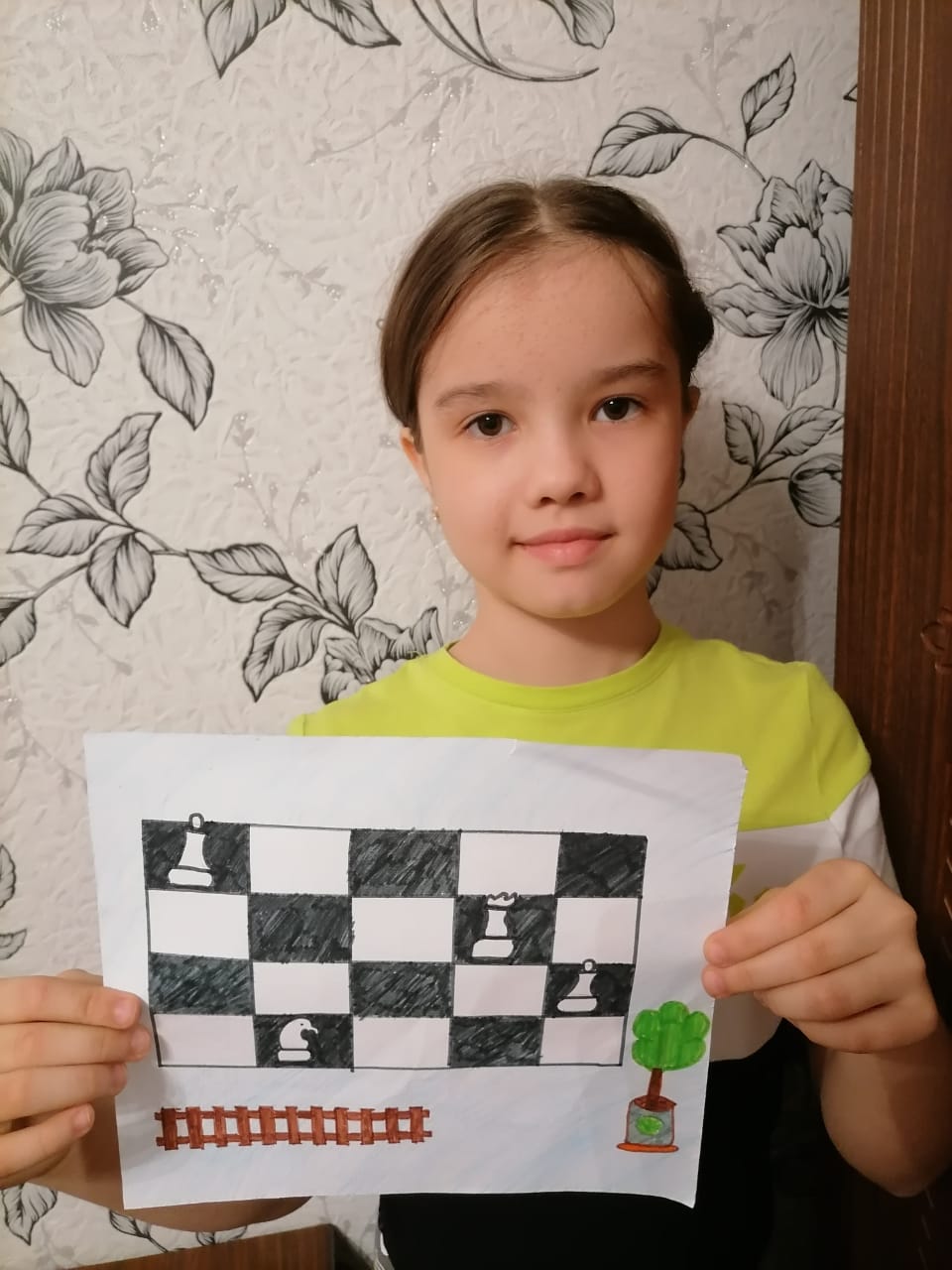 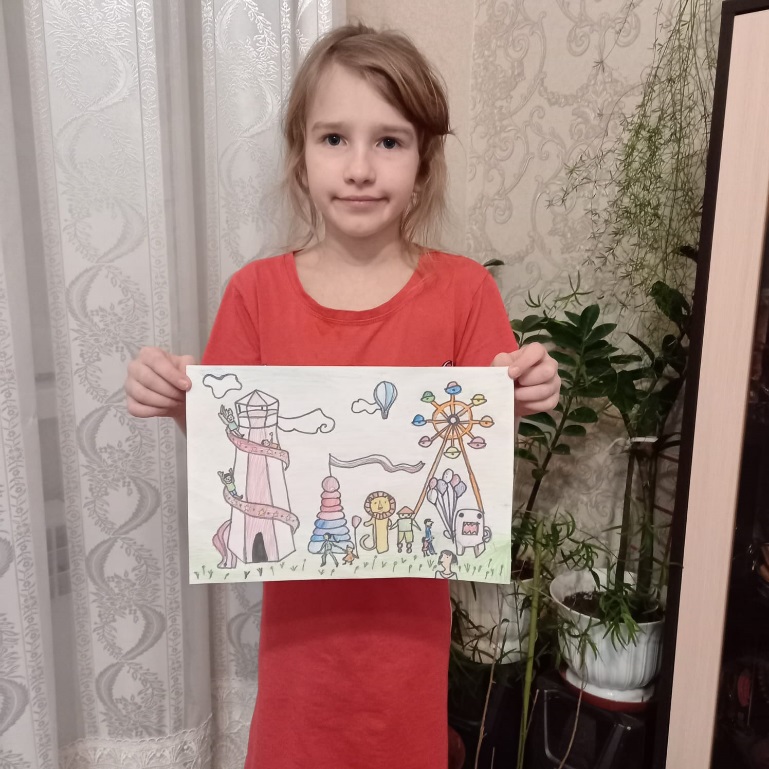 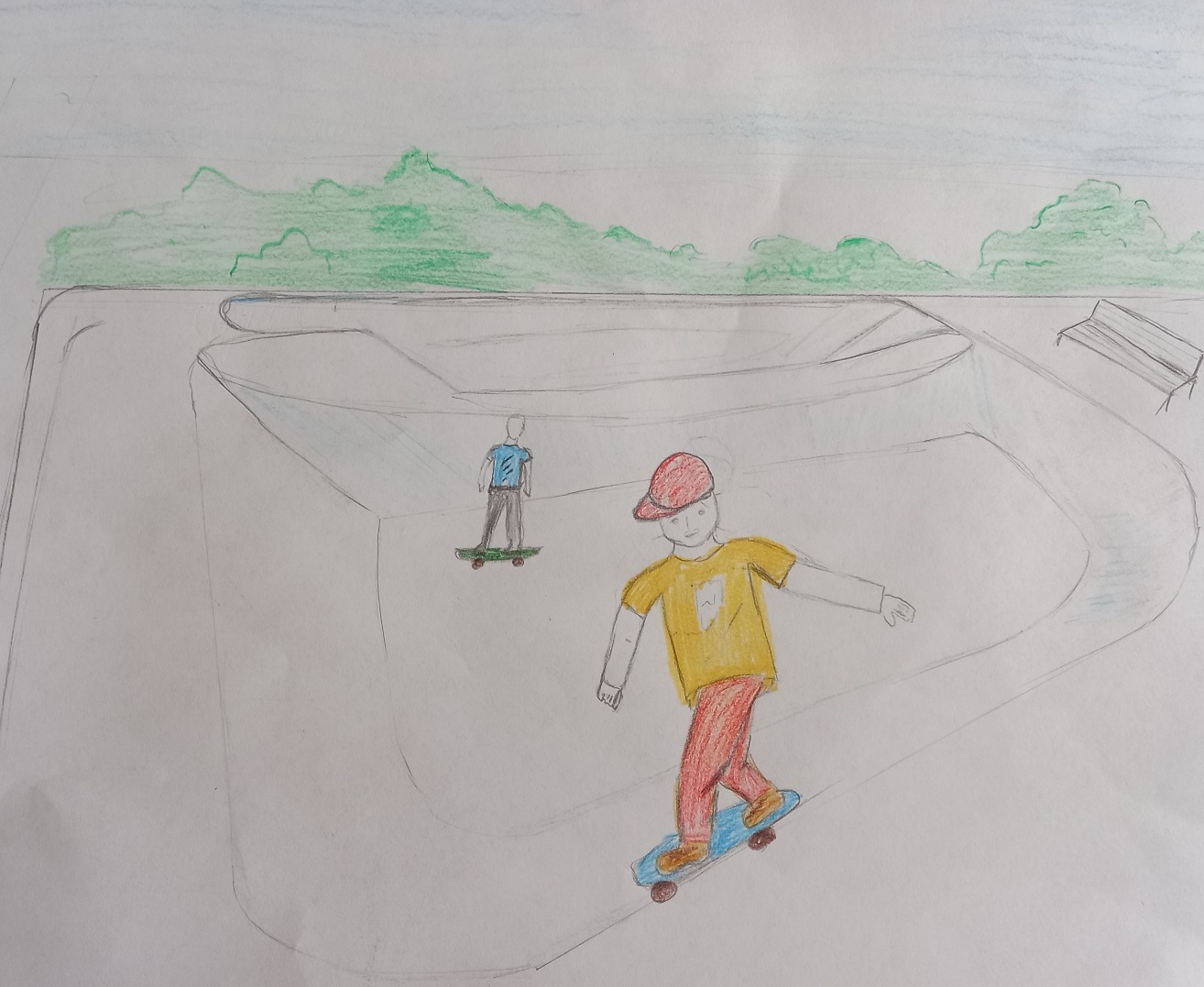 